Découvrir les centièmes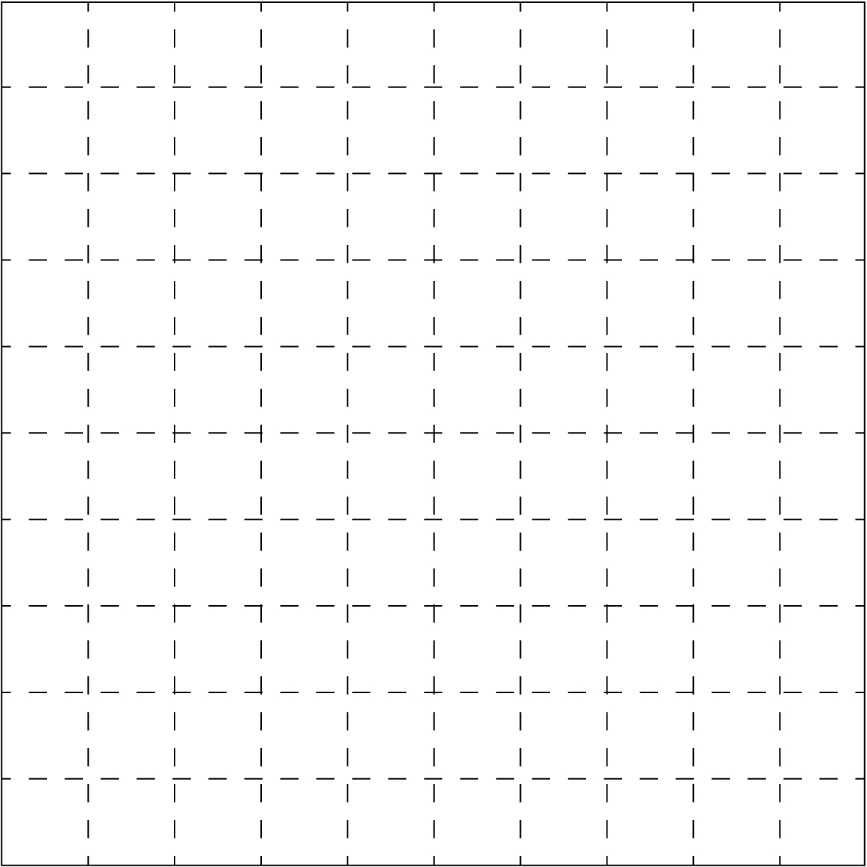 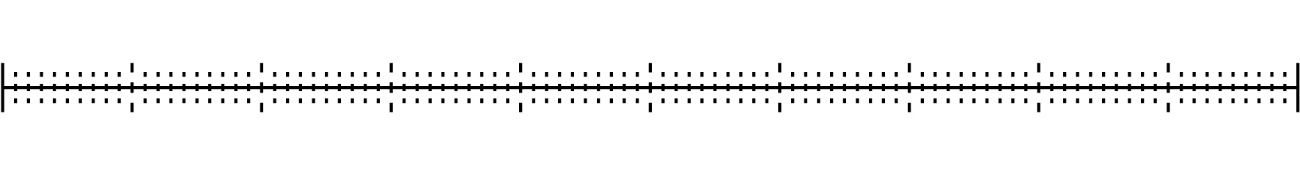 